ZERO G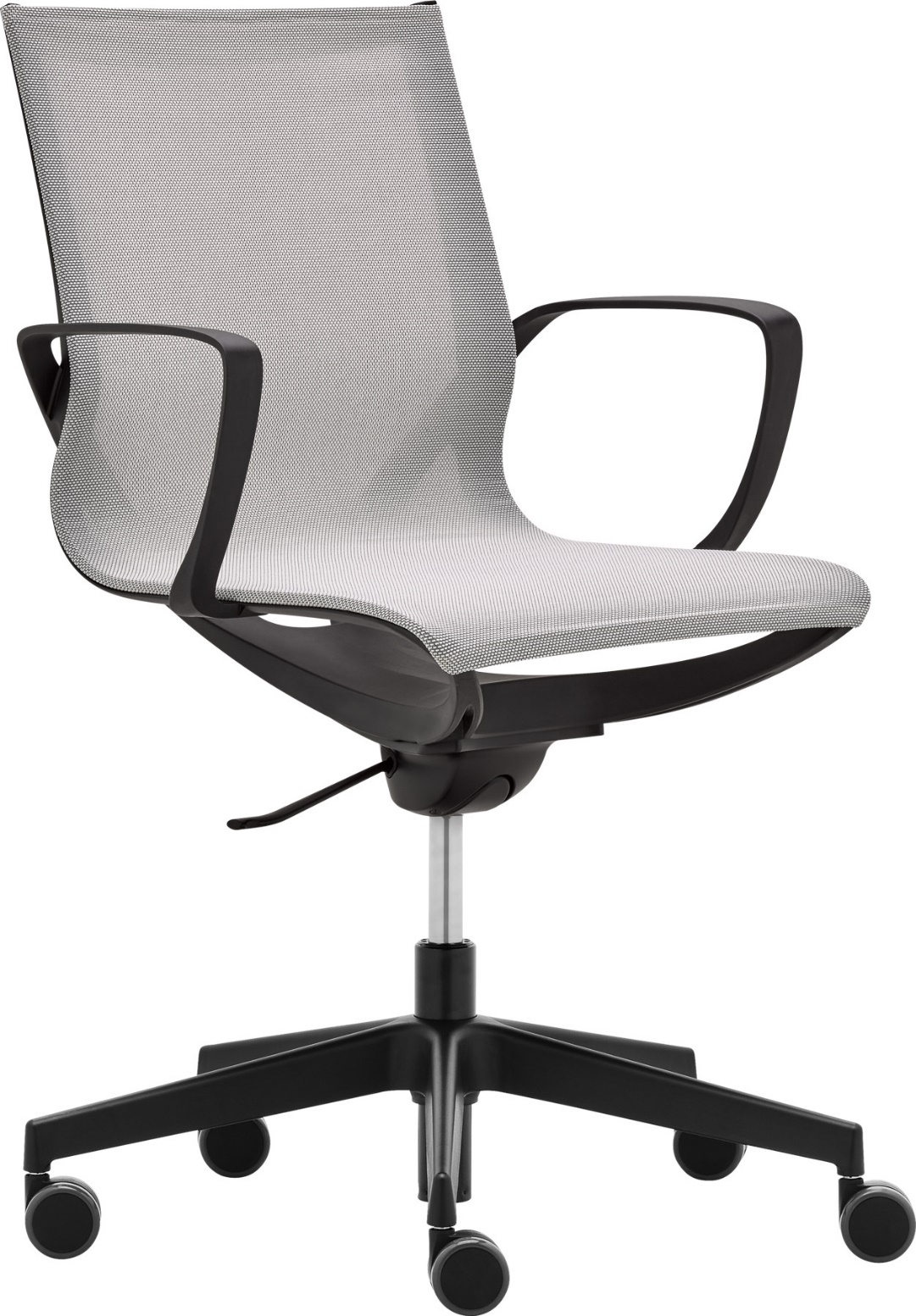 ZERO G 1352Kancelářská židle ZERO G je výjimečná svým vzdušným vzhledem. Konstrukce z lehkého plastu a síťované čalounění osvěží každou moderní i domácí kancelář.ZERO G 1352Výrobce: RIM CZ a. s.MechanikaVýškově nastavitelný mechanismus s možností mírného pohupování zajistí správnou polohu pro komfortní posezení. Možnost aretace.Opěradlo + sedák Plastový rám potažený síťovinou pro zajištění dobré cirkulace vzduchu.Integrované loketní opěrky.Materiál plastů polyamid.ČalouněníVýběr ze speciální tkaniny SHRINX.Složení 70 % polyester, 30 % polyamid.Odolnost proti oděru 170 000 Martindale. Odolnost proti žmolkování – skupina 4/5.Stálobarevnost – skupina 5/7.  Odolnost proti ohni Hořlavost – DIN EN 1021-1.PodnožPětiramenný stabilní kříž ø 70 cm, černý, materiál polyamid.KolečkaTvrdá dvojitá kolečka o Ø 60 mm, černá, brzděná v závislosti na zatížení, pro měkké podlahové kryty. (Podle DIN EN 12529).Židle se při uvolnění nehýbe, minimalizuje se riziko nehody.Plastové dílyProbarvené, černé nebo bílé (příplatek). To zajišťuje stálost barev i při hlubokých škrábancích a rýhách.Příplatkové provedeníBílé provedení plastůKříž ø 700 mm – bílý plastKolečka měkká brzděnáKolečka univerzální – bílý kroužekKluzáky vysoké – 60 mmKluzáky vysoké s filcem – 60 mmCertifikátVýrobek splňuje evropské rozměrové a bezpečnostní předpisy dle normy EN 1335.  Všechny materiály jsou od sebe snadno oddělitelné a tříditelné z důvodů recyklace.Židle splňuje nároky na snadné a intuitivní ovládání, údržbu a servis.Záruka5 let (viz Obchodní podmínky)Rozměry (mm)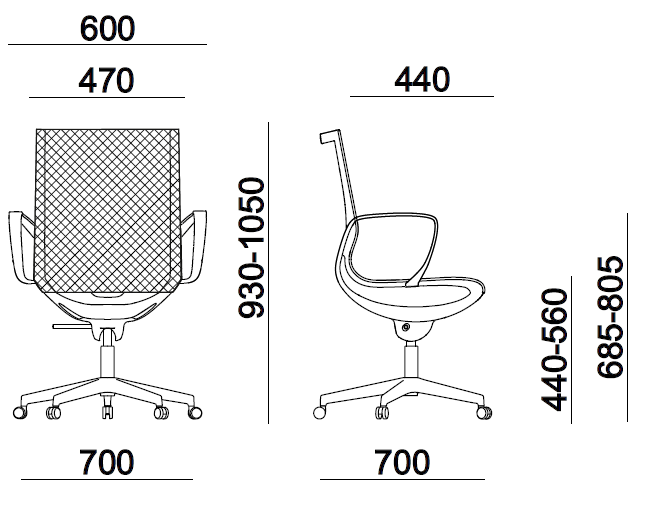 